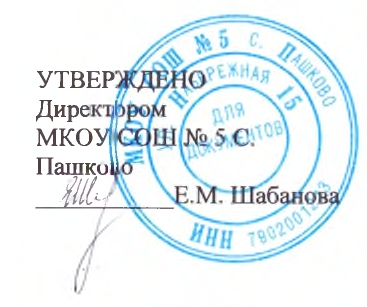 МЕНЮЗа счет федерального бюджета ЗАВТРАКДля 6-11 летНа 13.05.2021Наименование блюдаВыход, гБелки, гЖиры, гУглеводы, гЭнергит. ценность, ккалЦена, руб.Каша овсяная «Геркулес» жидкая 2006,58,327210,318,17Хлеб302,280,2414,7670,321,62Сыр порциями204,645,9072,808,67Кисель из концентрата ягодного2001,36029,02116,194,35Яйцо отварное 4054,60,36312,25Яблоко 1300,520,5212,7458,523,24ИТОГО20,319,5683,82591,1168,30